Proceeding of International Conference 
on Arabic Language (INCALA)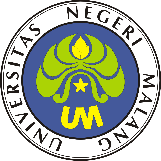 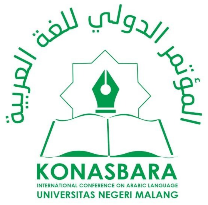 Organized by Arabic Department, Faculty of Letters, Universitas Negeri MalangTitle - Not More Than 20 Words Cambria 14 Point, Bold, Center. Should Have English Title And Roman ScriptAuthor*1, Author*2, Author*3Institution/affiliation, addres, countryThe purpose of an introduction is to justify the reasons for writing about your topic. Your goal in this section is to introduce the topic to the reader, provide an overview of previous research on the topic, and identify your own hypothesis, research, or study. If you introduce and define key words in your abstract, you need to introduce and define them in this section. Font Size 12, Cambria, 1, 5 spaced (Eng) and Font Size 18, Traditional Arabic, 1 spaced (Ar). All the subheadings in this section should be in Font Size 12, Cambria, 1, 5 spaced (Eng) and Font Size 18, Traditional Arabic, 1 spaced (Ar). Basically, this section describes the way the research was done. The main materials must be written here: (1) research design; (2) population and samples; (3) sample collection techniques and instrumental development; and (4) data analysis techniques. The specification and type of tools and materials must be written in case the researches have been conducted by using them. Basically, this section describes the way the research was done. The main materials must be written here: (1) research design; (2) population and samples; (3) sample collection techniques and instrumental development; and (4) data analysis techniques. The specification and type of tools and materials must be written in case the research have been conducted by using them. وجاء في العصر السابع في عهد الشيخ جمال الدين ياقوت بن عبد الله المستعصمي، كان هذا الخط أكثر کمالا، ويعرف في ما بعد بالنسخ الجميل، وكان متأثرا بالثلث كما ظهر في شكل رقم 4,۸ . فقد كان يكتب خطا لا مثيل له. لأنه جمع محاسن الكتابة، وحدد المقادير اللازمة من النور والبياض لكل حرف، واستطاع أن يضبط أفضل قواعد الخط، واستنبط من القواعد ابن مقلة وابن البواب وهذبها.This part provides the summary of results and discussion which refers to the research aims. Thus, the new principal ideas, which are essential part of the research findings, are developed.  This section allows you to thank all the people who helped you with the project. Write a thank you to the sponsor for research. Also write a thank you to the person who helped intensely in the research and writing of the article. Baihaki, E. S. (2017). Penerjemahan Al-Qur’an: Proses Penerjemahan al-Qur’an di Indonesia. Jurnal Ushuluddin, 25(1), 44-55. DOI: http://dx.doi.org/10.24014/jush.v25i1.2339Fauzi, M. F., & Anindiati, I. (2019). Tathwir al-Laghaz al-Raqmy li Madah al-Tathbiq al-Sharfy 1 ‘ala al-Hatif al-Mahmul ka al-Tadribat al-Idhafiyyah Kharij al-Fashl al-Dirasy. Buletin Al-Turas, 25(1), 129-139. DOI: https://doi.org/10.15408/bat.v25i1.11506ABSTRACTABSTRACTABSTRACTAbstract is written in two languages, English and Arabic. An abstract is a brief, comprehensive summary of the contents of the article. it allows readers to survey the contents of an article quickly and, like a title, it enables persons interested in the document to retrieve it from abstracting and indexing databases. The abstract contains the main problem and/or research objectives, and showing the approach or method used to solve it, and presenting important findings, conclusions, and implications of research results. The abstract summarizes the reasons for the research being undertaken, the approach or method chosen, the key results, and the key conclusions. Abstracts are written in both English and Arabic language. Abstracts are presented in a paragraph containing 100-150 words. There should be no spelling, grammar, and expression errors in the language used.Abstract is written in two languages, English and Arabic. An abstract is a brief, comprehensive summary of the contents of the article. it allows readers to survey the contents of an article quickly and, like a title, it enables persons interested in the document to retrieve it from abstracting and indexing databases. The abstract contains the main problem and/or research objectives, and showing the approach or method used to solve it, and presenting important findings, conclusions, and implications of research results. The abstract summarizes the reasons for the research being undertaken, the approach or method chosen, the key results, and the key conclusions. Abstracts are written in both English and Arabic language. Abstracts are presented in a paragraph containing 100-150 words. There should be no spelling, grammar, and expression errors in the language used.Abstract is written in two languages, English and Arabic. An abstract is a brief, comprehensive summary of the contents of the article. it allows readers to survey the contents of an article quickly and, like a title, it enables persons interested in the document to retrieve it from abstracting and indexing databases. The abstract contains the main problem and/or research objectives, and showing the approach or method used to solve it, and presenting important findings, conclusions, and implications of research results. The abstract summarizes the reasons for the research being undertaken, the approach or method chosen, the key results, and the key conclusions. Abstracts are written in both English and Arabic language. Abstracts are presented in a paragraph containing 100-150 words. There should be no spelling, grammar, and expression errors in the language used.KeywordKeyword 1; Keyword 2; Keyword 3; Keyword 4مستخلص البحثمستخلص البحثمستخلص البحثمستخلص البجث مكتوب باللغتين : الإنجليزية والعربية. مستخلص البحث هو ملخص موجز وشامل لمحتويات المقال. يسمح للقراء بمسح محتويات مقال بسرعة ، مثل العنوان ، يمكّن الأشخاص المهتمين بالمستند من استعادته من خلاصة قواعد البيانات وفهرستها. يحتوي مستخلص البحث على أهم مشكلة و / أو أهداف بحثية ، ويوضح النهج أو الطريقة المستخدمة لحلها ، ويقدم نتائج واستنتاجات ونتائج مهمة من النتائج. يلخص الملخص أسباب البحث الجاري ومنهجية البحث أو الطريقة المختارة والنتائج الرئيسية والاستنتاجات الرئيسية. مستخلص البحث مكتوب باللغة الإنجليزية والعربية. يتم تقديم مستخلص البحث في فقرة تحتوي على 100-150 كلمة. يجب ألا يكون هناك أخطاء إملائية وقواعد وتعبيرات في اللغة المستخدمة.مستخلص البجث مكتوب باللغتين : الإنجليزية والعربية. مستخلص البحث هو ملخص موجز وشامل لمحتويات المقال. يسمح للقراء بمسح محتويات مقال بسرعة ، مثل العنوان ، يمكّن الأشخاص المهتمين بالمستند من استعادته من خلاصة قواعد البيانات وفهرستها. يحتوي مستخلص البحث على أهم مشكلة و / أو أهداف بحثية ، ويوضح النهج أو الطريقة المستخدمة لحلها ، ويقدم نتائج واستنتاجات ونتائج مهمة من النتائج. يلخص الملخص أسباب البحث الجاري ومنهجية البحث أو الطريقة المختارة والنتائج الرئيسية والاستنتاجات الرئيسية. مستخلص البحث مكتوب باللغة الإنجليزية والعربية. يتم تقديم مستخلص البحث في فقرة تحتوي على 100-150 كلمة. يجب ألا يكون هناك أخطاء إملائية وقواعد وتعبيرات في اللغة المستخدمة.مستخلص البجث مكتوب باللغتين : الإنجليزية والعربية. مستخلص البحث هو ملخص موجز وشامل لمحتويات المقال. يسمح للقراء بمسح محتويات مقال بسرعة ، مثل العنوان ، يمكّن الأشخاص المهتمين بالمستند من استعادته من خلاصة قواعد البيانات وفهرستها. يحتوي مستخلص البحث على أهم مشكلة و / أو أهداف بحثية ، ويوضح النهج أو الطريقة المستخدمة لحلها ، ويقدم نتائج واستنتاجات ونتائج مهمة من النتائج. يلخص الملخص أسباب البحث الجاري ومنهجية البحث أو الطريقة المختارة والنتائج الرئيسية والاستنتاجات الرئيسية. مستخلص البحث مكتوب باللغة الإنجليزية والعربية. يتم تقديم مستخلص البحث في فقرة تحتوي على 100-150 كلمة. يجب ألا يكون هناك أخطاء إملائية وقواعد وتعبيرات في اللغة المستخدمة.كلمة أساسية 1؛ كلمة أساسية 2؛ كلمة أساسية 3؛ كلمة أساسية 4كلمات أساسيةIntroduction (المقدمة)Methods (منهجية البحث)Results & Discussion (نتائج البحث ومناقشاتها)Conclusions (الخاتمة)AcknowledgmentReferences  (المراجع)